ПРИКАЗг. Якутскот « 21 » апреля 2017 г.                     	                              №01-10/360 Об обновлении поисковой работы в общеобразовательныхорганизациях ГО «город Якутск»В целях увековечения памяти, призванных в годы Великой Отечественной войны воинов-жителей города Якутска, имена которых будут увековечены на мемориальном комплексе «Солдат Туймаады», приказываю:Руководителям общеобразовательных учреждений ГО «город Якутск»:1.  Продолжить поисковую работу по сбору фотографий, наградных листов, фронтовых писем, других памятных семейных документов фронтовиков, включенных в книгу «Память» 10-й том, изданной в 2009 году, который опубликован в феврале 2015 года в открытом доступе на городском интернет-сайте;1.1.Обновление стендов, уголков, посвященных участникам войны и ветеранам трудового фронта;2. Координаторам  по организации поисковой работы от каждого округа (приказ УО Окружной администрации «Об организации поисковой работы в общеобразовательных учреждениях ГО «город Якутск» от 04.03.2015 г., № 01-10/171):Климовой Нине Сергеевне, заместителю директора по ВР МОБУ СОШ № 3 – Автодорожный округ;Шараповой Елене Петровне, заместителю директора по ВР МОБУ СОШ № 21 – Губинский округ;Кудринской  Орестии Андреевне, заместителю директора по ВР МОБУ СОШ № 24 – Гагаринский округ;Шаймардановой Ирине Николаевне, заместителю директора по ВР МОБУ СОШ № 27, Заборовской Руслане Иннокентьевне, заместителю директора по ВР МОБУ СОШ № 23 – Строительный округ;Николаевой Елизавете Емельяновне, заместителю директора по ВР МАОУ СПЛ – Сайсарский округ;Едисеевой Веронике Николаевне, заместителю директора по ВР МОБУ СОШ № 26, Николаевой Елене Иннокентьевне, заместителю директора по ВР МОБУ НПСОШ № 2 – Центральный округ;Жарковой Марине Сергеевне, заместителю директора по ВР МОБУ СОШ № 10 – Промышленный округ;Макаровой Наталье Дмитриевне, заместителю директора по ВР МОБУ СОШ № 31, Борисовой Оксане Ивановне, заместителю директора по ВР МОБУ СОШ № 17 – Октябрьский округ;Бояровой Людмиле Андреевне, заместителю директора по ВР МОБУ СОШ № 12 – с. Пригородноеподвести итоги  за два года поисковой работы  и отправить в отдел ФК и   ВПВ в срок до 26 мая 2017 года3. Контроль  за исполнением данного приказа возложить на Федорова А. Ю., главного специалиста отдела ФК и ВПВ Управления образования Окружной администрации г. Якутска.Основание:  Протокол заседания организационного комитета по подготовке и проведению празднования 72-й годовщины Победы в Великой Отечественной войне 1941-1945г.г.Начальник                                  п/п                         В.В. ПетровС приказом ознакомлен                п/п                           А.Ю.ФедоровФедоров А.Ю.42-44-14УПРАВЛЕНИЕОБРАЗОВАНИЯОКРУЖНОЙ АДМИНИСТРАЦИИ
ГОРОДА ЯКУТСКА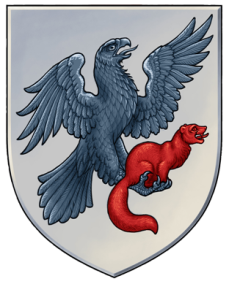 ДЬОКУУСКАЙ  КУОРАТУОКУРУГУН ДЬАҺАЛТАТЫН YӨРЭХХЭ УПРАВЛЕНИЕТА